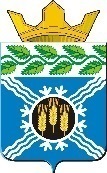 АДМИНИСТРАЦИЯ КРАПИВИНСКОГО МУНИЦИПАЛЬНОГО РАЙОНАПОСТАНОВЛЕНИЕот «____»_______________г. №_________пгт. КрапивинскийОб утверждении Порядка разработки и утверждения бюджетного прогноза Крапивинского муниципального района на долгосрочный периодВ соответствии со статьей 170.1 Бюджетного кодекса Российской Федерации:Утвердить прилагаемый Порядок разработки и утверждения бюджетного прогноза Крапивинского муниципального района на долгосрочный период.Опубликовать настоящее постановление в Крапивинской районной газете «Тайдонские родники» и разместить на официальном сайте администрации Крапивинского муниципального района в информационно-телекоммуникационной сети «Интернет».3. Контроль за исполнением постановления возложить на первого заместителя главы Крапивинского муниципального района Т.И. Климину.                      ГлаваКрапивинского муниципального района			                  Т.Х. БиккуловИсп. Синявская Т.Н. 21101Утвержденпостановлением администрацииКрапивинского муниципального районаот _______________ № ________Порядокразработки и утверждения бюджетного прогноза Крапивинского муниципального района на долгосрочный период1. Настоящий Порядок определяет правила разработки и утверждения, период действия, а также требования к составу и содержанию бюджетного прогноза Крапивинского муниципального района на долгосрочный период (далее – бюджетный прогноз).2. Бюджетный прогноз разрабатывается каждые три года на шесть и более лет на основе прогноза социально-экономического развития Крапивинского муниципального района на соответствующий период. Разработка бюджетного прогноза осуществляется финансовым управлением по Крапивинскому району совместно с отделом экономического развития администрации Крапивинского муниципального района на основе прогноза социально-экономического развития Крапивинского муниципального района на долгосрочный период.Бюджетный прогноз может быть изменен с учетом изменения прогноза социально-экономического развития Крапивинского муниципального района на долгосрочный период и принятого решения о бюджете Крапивинского (далее – бюджет района) без продления периода его действия.3. Бюджетный прогноз включает:3.1. Основные подходы к формированию бюджетной политики на долгосрочный период;3.2. Прогноз показателей доходной и расходной частей бюджета района на соответствующие года;3.3. Показатели финансового обеспечения муниципальных программ на период их действия;3.4. Прогноз расходов бюджета района на осуществление непрограммных направлений деятельности;3.5. Показатели объема муниципального долга Крапивинского муниципального района.Бюджетный прогноз может содержать иные показатели, характеризующие бюджет района.Финансовые показатели бюджетного прогноза отражаются в млн. рублей.4. Проект (проект изменений) бюджетного прогноза (за исключением показателей финансового обеспечения муниципальных программ) представляется в Совет народных депутатов Крапивинского муниципального района одновременно с проектом решения о бюджете района на очередной финансовый год и плановый период.5. Бюджетный прогноз (изменение бюджетного прогноза) утверждается администрацией Крапивинского муниципального района в срок, не превышающий двух месяцев со дня официального опубликования решения о бюджете района на очередной финансовый год и плановый период.6. Порядок разработки и утверждения бюджетного прогноза в части, не урегулированной настоящим Порядком, устанавливается в соответствии с федеральным законодательством, законодательством Кемеровской области и муниципальными правовыми актами.Первый заместитель главыКрапивинского муниципального района				         Т.И. Климина